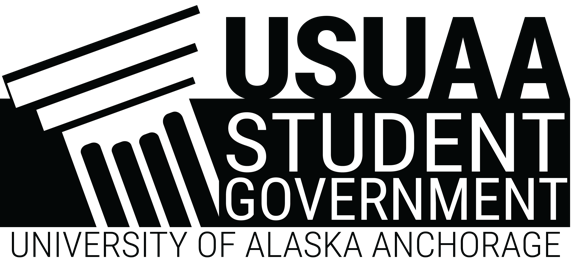 Mabil Duir LEADERSHIP SCHOLARSHIP ApplicationApplication Deadline: Friday, March 30, 2018 @ 5:00pmThe USUAA Mabil Duir Leadership Scholarship is awarded to UAA students who have strengthened student life through leadership and involvement within the UAA campus community. Tuition Waivers of up to $1,000 will be awarded.    ELIGIBILITY CRITERIA  Students applying for the USUAA Mabil Duir Leadership Scholarship must meet the following minimum criteria:  Enrolled in at least three credits at UAA and in good disciplinary standing.  Minimum of 2.5 cumulative UAA GPA (at time of application and award).  Admitted to a degree-seeking program at UAA.  Demonstrate, through the application materials, leadership contributions to the UAA campus community. Leadership contributions should have been made primarily in the semester for which the scholarship is awarded. Completed application packet. Applicants are eligible for a Mabil Duir Leadership Scholarship even if they are graduating at the end of the semester for which the scholarship is awarded.  APPLICATION MATERIALS  Students applying for the USUAA Mabil Duir Leadership Scholarship must submit a narrative essay, leadership resume, and two (2) letters of recommendation. Additional information about these materials may be found on the application page.  APPLICATION DEADLINE  To be considered, submit a completed application by 5:00PM on 3/30/2018 to the Student Life & Leadership Office, Room 218 in the Student Union. Or, email your completed application to Kim Morton, Interim Associate Director of Student Leadership at kmorton11@alaska.edu.  Mabil Duir LEADERSHIP SCHOLARSHIP ApplicationName: __________________________________________________________________________________ Class Standing: _______________________________   UAA Email:  ________________________________ Degree Program: ______________________________ Phone Number: ______________________________ Address: ________________________________________________________________________________ City: _____________________ State: _____ ZIP: ____________ Have you received the Mabil Duir scholarship previously? Yes or No (Circle One). If yes, which semester:_________________Please attach the following application materials to this form: 1. Narrative Leadership Essay Essays should be no more than three (3) typed pages in total addressing the following prompts: What does it mean to be a leader? What leadership contributions have you made to help create a positive campus environment? 2. Leadership Resume Resumes should include dates associated with each experience and describe the following: Elected or appointed leadership positions and jobs with your areas of responsibilities, accomplishments, and/or skills acquired Organizations, committees, or boards for which you hold membership and any details of your work with these groups Scholarships, honors, awards or special recognitions 3. Two Letters of Recommendation  	One (1) Letter of Recommendation must be from a current UAA student  	 	 	Name of UAA Student: _______________________________________________    One (1) Letter of Recommendation must be from current UAA Staff or Faculty Member Name of UAA Faculty/Staff #1:  _________________________________________ I ________________________________, Student ID # ____________________, verify that the information contained in my application, including in my narrative leadership essay, leadership resume, and letters of recommendation is true and accurate to the best of my knowledge and represents faithfully the contributions made to the UAA campus community. I hereby authorize Student Life and Leadership to verify my academic standing. __________________________________________            ________________________________________ Signature 	Date 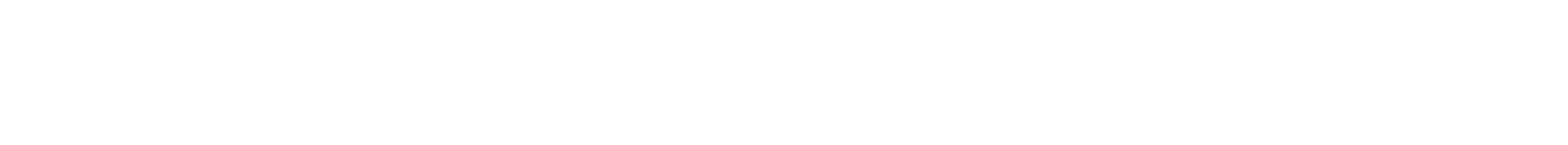 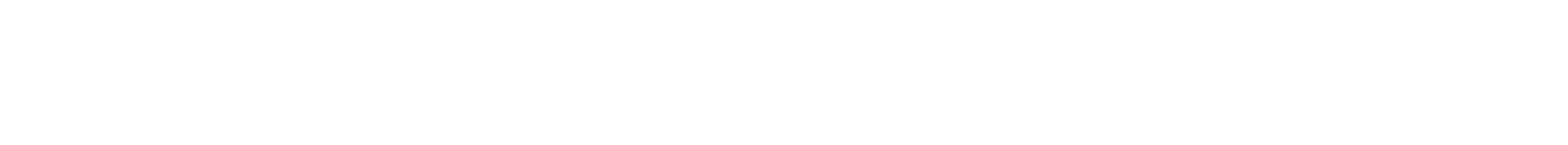 FOR OFFICE USE ONLY Date/Time Received: _______________________________________Staff Initials: __________________ Application Complete: [   ] Y   [   ] N     Meets Academic Req: [   ] Y   [   ] N  Staff Initials: _______________ 